Отправить заявку необходимо в электронном виде в сообщения группы Управления по молодежной политике с хэштегом #УУНиТ.Гранты до 5 апреля 2024 года.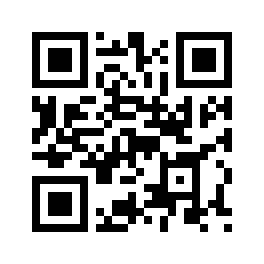 Консультации по написанию заявки по необходимости с 27 марта по 5 апреля – для этого необходимо связаться либо с Ахметшиной Региной, либо с Веревочниковой Ангелиной.Категории проектов:«Лайт» - до 20 000 рублей;«ПРО» - до 80 000 рублей.ЗАЯВКА*на участие в конкурсе проектов обучающихсяФГБОУ ВО «Уфимский университет науки и технологий»* Все поля в заявке подлежат обязательному заполнению. В случае если информация по какому-то полю отсутствует, в нем проставляется прочерк, ноль, либо «нет» / «не имеется»Наименование проектаНаправление, которому соответствует проект (отметить нужное)Студенческие инициативыДобровольчествоРазвитие социальных лифтовИнициативы творческой молодежиПатриотическое воспитаниеСпорт, ЗОЖ, туризмПрофилактика негативных проявлений в молодежной среде и межнациональное взаимодействие Укрепление семейных ценностейМолодежные медиаЛоготип проектаСведения об участнике/ руководителе и о команде проектаФ.И.О. участника/руководителяСведения об участнике/ руководителе и о команде проектаФакультет, группа Сведения об участнике/ руководителе и о команде проектаМобильный телефонСведения об участнике/ руководителе и о команде проектаАдрес электронной почтыСведения об участнике/ руководителе и о команде проектаФ.И.О. всех участников проекта (факультет, группа) Сведения об участнике/ руководителе и о команде проектаОпыт реализации подобных проектов Срок реализации проектаНачало реализации проекта (день, месяц, год)Срок реализации проектаОкончание реализации проекта (день, месяц, год)Масштабность проекта (факультетский/университетский/городской)Краткое описание проекта и процесса его подготовки(Основная идея и уникальность проекта, краткая информация о мероприятиях в рамках в  реализации проекта) Целевая группа проекта (Следует указать одну или несколько целевых групп — людей, на решение или смягчение проблемы которых направлен проект. Как правило, основная целевая группа в проекте одна.)Описание проблемы целевой группы, обоснование социальной значимости проекта (Следует подробно описать конкретную социальную проблему целевой группы, которую планируется решить в рамках проекта. Если целевых групп несколько — необходимо описать проблему каждой из них.)Цель проекта (Цель должна быть напрямую связана с целевой группой, направлена на решение или смягчение заявленной социальной проблемы этой группы и достижима к моменту завершения проекта.)Задачи проекта (Следует перечислить только те задачи, которые будут способствовать достижению цели проекта.)1. 2.Календарный план подготовки реализации проекта(последовательное перечисление основных действий в рамках подготовки и реализации проекта, с указанием необходимых ресурсов).Календарный план подготовки реализации проекта(последовательное перечисление основных действий в рамках подготовки и реализации проекта, с указанием необходимых ресурсов).Календарный план подготовки реализации проекта(последовательное перечисление основных действий в рамках подготовки и реализации проекта, с указанием необходимых ресурсов).Календарный план подготовки реализации проекта(последовательное перечисление основных действий в рамках подготовки и реализации проекта, с указанием необходимых ресурсов).Элемент характеристикиОписание мероприятия(необходимо подробно расписать каждую задачу – что будет происходить, когда и кем будет реализовано, что будут делать участники проекта и т.п. а так же какой результат  будет достигнут в рамках данной задачи)Сроки (дд.мм.гг.) – (дд.мм.гг.)Требуемые ресурсы(какие ресурсы необходимы для достижения поставленной задачи, необходимо расписать каждую позицию – это могут быть услуги, расходный материал, использование помещений и т.д.)ЗАДАЧА 1 (название задачи)ЗАДАЧА 1 (название задачи)ЗАДАЧА 1 (название задачи)ЗАДАЧА 1 (название задачи)Мероприятие 1(название мероприятия)ЗАДАЧА 2 (название задачи)ЗАДАЧА 2 (название задачи)ЗАДАЧА 2 (название задачи)ЗАДАЧА 2 (название задачи)Мероприятие 1(название мероприятия)Мероприятие 2(название мероприятия)Ожидаемые результаты(Описание позитивных изменений у целевой группы, которые произойдут в результате реализации проекта по его завершению)Ожидаемые результаты(Описание позитивных изменений у целевой группы, которые произойдут в результате реализации проекта по его завершению)Количественные показатели(указать подробно количественные результаты, включая численность вовлечения молодежи в проекты)Качественные показатели(указать подробно качественные показатели, важно конкретно ответить на вопрос «Что и как изменится у каждой из целевых групп после реализации мероприятий проекта?»)Информационное сопровождение проекта Опишите текущее, а также планируемое информационное обеспечение проектаСмета расходов (подробно указываются все расходы)Смета расходов (подробно указываются все расходы)Смета расходов (подробно указываются все расходы)Смета расходов (подробно указываются все расходы)Смета расходов (подробно указываются все расходы)Смета расходов (подробно указываются все расходы)Смета расходов (подробно указываются все расходы)№Наименование товара (работ, услуг)Ед. измеренияСтоимость (ед.), руб.Кол-во единицВсего, руб.Подтверждение стоимости единицы(ссылка на товар/услугу)123ИТОГО:ИТОГО:ИТОГО:ИТОГО:ИТОГО:ИТОГО:Приложения (Список приложений: фотографии, видео, статьи в СМИ, ссылки на сообщения о проекте и т.д., если такие имеются к моменту начала реализации проекта)Адреса социальных сетей, адрес персонального сайта (сайта проекта) – если имеются 